Tekst nieuwsbrief LOKALE BESTUREN gericht naar burgersDeze tekst mag pas vanaf 24/10/2021 gepubliceerd worden!Tekst is adviserend, en mag dus aangepast worden op maat van lokaal bestuur. We vragen wel campagne-naam en partners zeker te vermelden.Lange versieElke stap telt! Breng jouw buurt in bewegingSamen bouwen we aan buurten die mensen in beweging brengen. Letterlijk en figuurlijk. Daarom doet [NAAM GEMEENTE/STAD] mee aan de campagne ‘10.000 stappen: elke stap telt!’ van het Vlaams Instituut Gezond Leven vzw, Sport Vlaanderen, Agentschap Zorg en Gezondheid en de Vlaamse Logo’s. Zo zetten we de komende 4 jaar stap voor stap in op meer beweging in onze buurten.Heb je de stappensignalisaties al gezien in onze gemeente/stad, of elders in Vlaanderen? Hiermee tonen we dat kleine afstanden tussen nuttige locaties in je buurt ook extra stappen opleveren. Want elke stap telt!Hang jij ook één van de affiches van ‘Elke stap telt!’ op? Zo laat je zien waarom elke stap telt voor jou of jouw buurt. Want met voldoende beweging bereik je niet alleen een goede gezondheid, je voelt je ook beter in je vel, je slaapt beter, je hebt meer sociaal contact, je zorgt voor minder vervuiling en lawaai van auto’s en maakt zo de buurten en straten leefbaarder. Kortom: elke stap telt! 
De affiches zijn te verkrijgen in onze gemeente/stad of op www.10000stappen.be. Volg ook de Facebookpagina van onze gemeente/stad en van Gezond Leven op de voet voor leuke info en wedstrijden.Elke stap telt voor [NAAM GEMEENTE/STAD]!Korte versieElke stap telt! Breng jouw buurt in bewegingMet de campagne ‘10.000 stappen: elke stap telt!’ van het Vlaams Instituut Gezond Leven vzw, Sport Vlaanderen, Agentschap Zorg en Gezondheid en de Vlaamse Logo’s zet [NAAM GEMEENTE/STAD] stap voor stap in op beweegvriendelijke buurten. 
Stappensignalisaties in het straatbeeld tonen dat kleine afstanden tussen nuttige locaties in je buurt ook extra stappen opleveren. Onze raamaffiches vertellen dan weer dat voldoende bewegen veel meer voordelen heeft dan alleen een goede gezondheid. Hang jij ook één van de affiches van ‘Elke stap telt!’ op? Zo laat je zien waarom elke stap telt voor jou of jouw buurt. De affiches zijn te verkrijgen in onze gemeente/stad of op www.10000stappen.be. Volg ook de Facebookpagina van onze gemeente/stad en van Gezond Leven op de voet voor leuke info en wedstrijden.Elke stap telt voor [NAAM GEMEENTE/STAD]!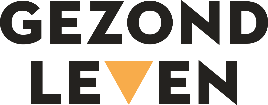 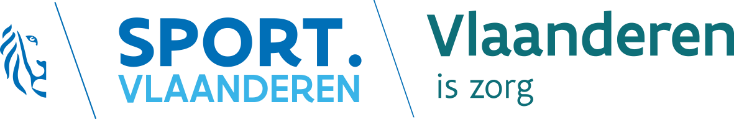 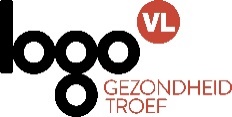 